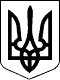 УЖГОРОДСЬКА РАЙОННА державна адміністраціяЗАКАРПАТСЬКОЇ ОБЛАСТІУЖГОРОДСЬКА РАЙОННА військова адміністраціяЗАКАРПАТСЬКОЇ ОБЛАСТІР О З П О Р Я Д Ж Е Н Н Я___24.10.2023__                           м. Ужгород                          №___101_______Про Координаційний штаб із оперативного реагування та забезпечення створення нормальних умов життєдіяльності населення під час обмеження та/або припинення постачання електричної енергіїв Ужгородському районі Відповідно до статей 4, 15, 28 Закону України „Про правовий режим воєнного стану”, статей 5, 6, 13, 39, 41 Закону України „Про місцеві державні адміністрації”, указів Президента України: від 24 лютого 2022 року № 64/2022 „Про введення воєнного стану в Україні”, від 24 лютого 2022 року № 68/2022 „Про утворення військових адміністрацій”, від 26 липня 2023 року № 451/2023 „Про продовження строку дії воєнного стану в Україні”, постанови Кабінету Міністрів України від 22 вересня 2023 року № 1033 „Про утворення Координаційного штабу із оперативного реагування та забезпечення створення нормальних умов життєдіяльності населення під час обмеження та/або припинення постачання електричної енергії”,  розпорядження голови Закарпатської обласної державної адміністрації – начальника обласної військової адміністрації 09.10.2023 № 888 „Про Координаційний штаб із оперативного реагування та забезпечення створення нормальних умов життєдіяльності населення під час обмеження та/або припинення постачання електричної енергії в Закарпатській області”З О Б О В ’ Я З У Ю:1. Утворити Координаційний штаб із оперативного реагування та забезпечення створення нормальних умов життєдіяльності населення під час обмеження та/або припинення постачання електричної енергії в  Ужгородському районі та затвердити його посадовий склад (додається).2. Затвердити Положення про Координаційний штаб із оперативного реагування та забезпечення створення нормальних умов життєдіяльності населення під час обмеження та/або припинення постачання електричної енергії в Ужгородському районі (додається).3. Контроль за виконанням розпорядження покласти на першого заступника голови державної адміністрації – начальника військової адміністрації Кушнірука А. Д.Голова  державної  адміністрації   –начальник військової адміністрації                                     Юрій ГУЗИНЕЦЬ